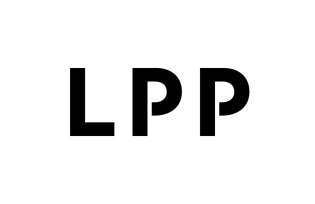 Projekty uchwał Zwyczajnego Walnego Zgromadzenia Akcjonariuszy LPP SA													Raport bieżący nr: 14/2021Data: 02.06.2021Godzina: 15:01Zarząd LPP SA przedstawia w załączniku treść projektów uchwał, które mają być przedmiotem obrad Zwyczajnego Walnego Zgromadzenia Akcjonariuszy LPP SA zwołanego na 29 czerwca 2021 roku.Art. 56 ust. 1 pkt 2 Ustawy o ofercie – informacje bieżące i okresowe     	Podpisy:     Przemysław Lutkiewicz – Wiceprezes Zarządu	      Sławomir Łoboda - Wiceprezes Zarządu